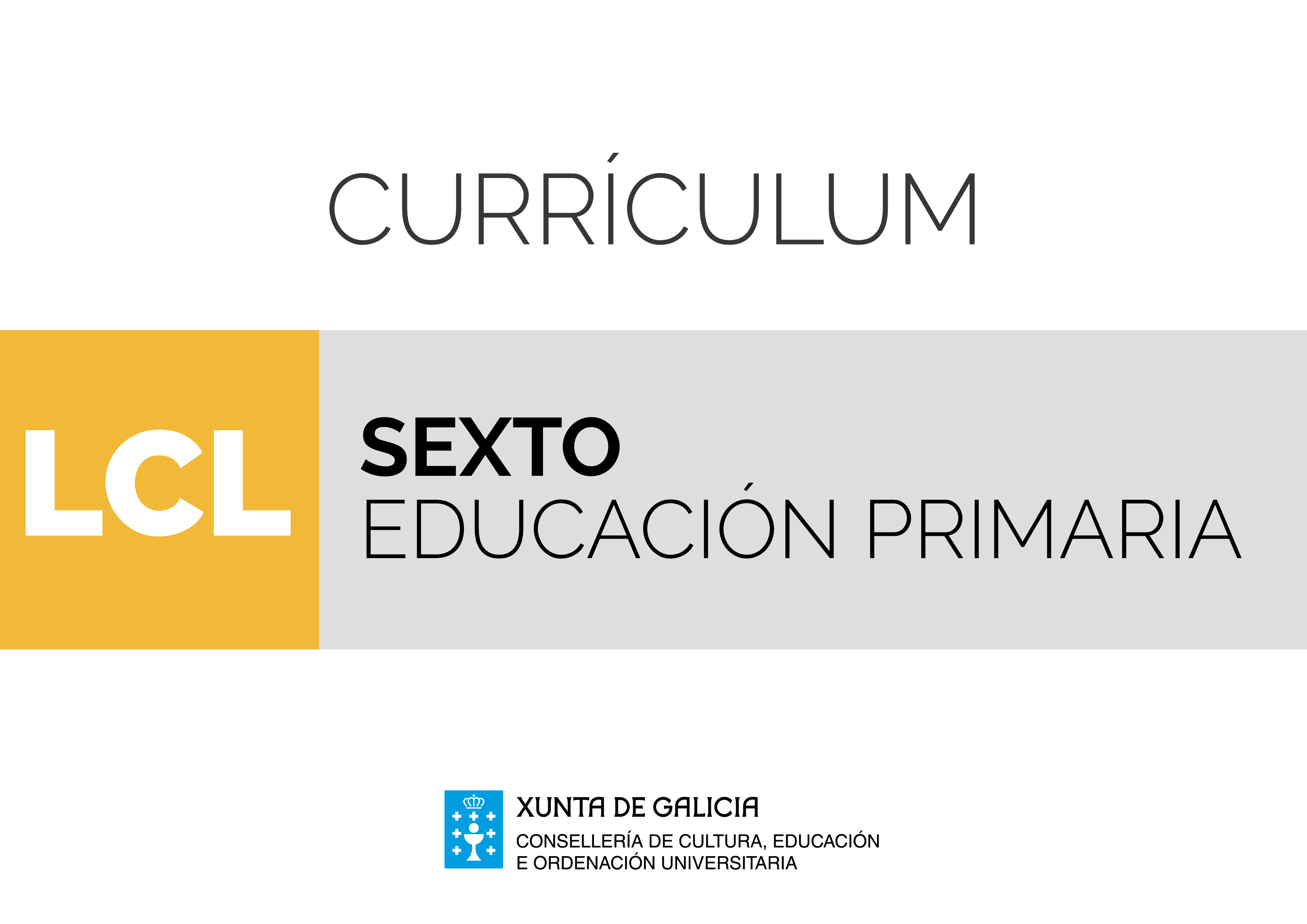 Disciplinas troncaisÁrea de Lingua castelá e literaturaO ensino da área de Lingua castelá e literatura ao longo da educación primaria ten como obxectivo o desenvolvemento da competencia comunicativa lingüística do alumnado. Esta debe achegar durante toda a etapa as ferramentas e os coñecementos necesarios para que os nenos e as nenas poidan desenvolverse satisfactoriamente nos ámbitos privado e público, relacionados coas interaccións individuais e sociais cotiás propias da súa idade.A lingua apréndese, non para falar, ler ou escribir sobre a lingua, senón para falar, ler e escribir sobre emocións, afectos, aventuras, sobre o mundo. Ademais, a lingua é o medio das relacións interpersoais e a porta de acceso ao coñecemento. Neste marco, o profesorado de lingua debe guiar o alumnado para facelo usuario consciente do potente instrumento que é a lingua, a competencia en comunicación lingüística, para comprender, crear e/ou transformar o seu mundo; utilizar a potencia do manexo efectivo da lingua para unha comunicación eficaz, e lograr un avance substancial no desenvolvemento das súas posibilidades. Nesta concepción da lingua como instrumento para a transmisión de información e ferramenta para operar co coñecemento, debe situarse o ensino da Literatura. Transmisora de cultura e tamén liberadora, a Literatura incita á fantasía, á evocación de mundos posibles, á creación e á reflexión crítica. E vai de par coa lingua que achega aspectos metalingüísticos e instrumentais fundamentais para acceder aos textos literarios e para crealos. Así, a aprendizaxe da literatura debe constituír tanto un instrumento de aprendizaxe como unha fonte de gozo e de creatividade.En consecuencia co anterior, o currículo da área de Lingua castelá e literatura organízase en bloques que responden á educación literaria, ás actividades lingüísticas ou destrezas esenciais para a comunicación oral e escrita, e ao coñecemento metalingüístico.O Bloque 1 Comunicación oral: escoitar e falar establece as habilidades necesarias para que os nenos e nenas comuniquen con precisión as súas propias ideas e axusten o propio discurso, cada vez máis elaborado segundo se avanza na etapa, ás distintas situacións de comunicación. Ademais, aborda aspectos esenciais da interacción social como a escoita atenta e o respecto das ideas dos e das demais. Está pois centrado na xestión das relacións sociais a través do diálogo e na planificación e exposición dos discursos orais. Este bloque inclúe, ademais, os elementos non verbais como parte integrante do proceso comunicativo, xa que en moitas ocasións actúan como reguladores do proceso de comunicación, contribuíndo a ampliar, modificar ou reducir o significado da mensaxe.Os Bloques 2 e 3 Comunicación escrita: ler e escribir deben fomentar o achegamento, en contextos persoais, académicos e sociais á comprensión e produción de textos de diferente tipoloxía, atendendo tanto a forma da mensaxe (descritivos, narrativos, dialogados, expositivos e argumentativos) como a intención comunicativa (informativos, literarios, prescritivos e persuasivos) Comprender un texto implica poñer en marcha unha serie de estratexias de lectura que deben practicarse na aula e proxectarse en todas as esferas da vida e en calquera finalidade de lectura: ler para obter información, ler para aprender ou ler por pracer.Pola súa parte, o bloque sobre a escritura pretende a aprendizaxe desta como un procedemento estruturado en tres fases: planificación do escrito, redacción, e revisión de borradores antes de producir o texto definitivo. Así, a ensinanza da escrita non se debe centrar no produto final, elaborado de forma individual ou en grupo, senón en todo ao proceso de escritura. Do mesmo modo, a avaliación está ligada a todo o desenvolvemento do texto escrito, no que, ademais, a revisión en grupo como práctica habitual contribuirá a favorecer a aprendizaxe autónoma.O Bloque 4 Coñecemento da lingua responde á necesidade de suscitar a aprendizaxe progresiva metalingüística para apropiarse do léxico e das regras gramaticais e ortográficas imprescindibles para o uso adecuado da lingua, é dicir, falar, ler e escribir correctamente. Debe ser unha aprendizaxe fundamentalmente funcional e significativa, integrada no proceso de lectura e escritura.O Bloque 5 Educación Literaria pretende implicar aos alumnos e alumnas nun proceso de formación lectora que continúe ao longo de toda a súa vida. A reflexión literaria a través da lectura, comprensión e interpretación de textos significativos favorece o coñecemento das posibilidades expresivas da lingua, desenvolve a capacidade crítica e creativa do alumnado, dálle acceso ao coñecemento doutras épocas e culturas e enfróntao a situacións que enriquecen a súa experiencia do mundo e favorecen o coñecemento do mesmo. Os nenos e nenas deben ir adquirindo, coa guía do persoal docente, os recursos persoais propios dunha persoa lectora activa. Do mesmo xeito, foméntase a produción de textos persoais con intención literaria a través de proposta de tarefas lúdicas e creativas.O currículo deste século non pode deixar de lado as tecnoloxías da información e da comunicación (TIC). Toda a súa potencialidade en relación co desenvolvemento das habilidades lingüístico-comunicativas debe aproveitarse nas aulas para favorecer interactivamente tanto a aprendizaxe de linguas e o desenvolvemento das competencias básicas do alumnado como a propia aprendizaxe do uso destas tecnoloxías. A organización do currículo en bloques e a secuencia destes non indican xerarquía nas aprendizaxes dentro do aula, ben ao contrario, estas deben ser abordadas desde enfoques comunicativos e, na medida do posible, globalizadores e interdisciplinares, que teñan en conta a transversalidade da aprendizaxe baseada en competencias.Os métodos utilizados deben enfocarse á posibilitar a realización de tarefas que o alumnado deba resolver facendo uso axeitado dos distintos tipos de coñecementos, destrezas, actitudes e valores. O traballo por proxectos resulta especialmente relevante para a aprendizaxe por competencias pois permite aplicar a contextos da vida real ou verosímiles as aprendizaxes realizadas, e motiva para aprender máis ao xerar nos nenos e nenas a curiosidade e a necesidade de adquirir novos coñecementos, destrezas, actitudes e valores na resolución do proxecto.A integración das TIC debe ir acompañada dun cambio metodolóxico que oriente a aprendizaxe da lingua cara á mellora dos usos comunicativos, desterrando das aulas prácticas rutineiras centradas na análise e descrición de unidades lingüísticas descontextualizadas. Para iso, o uso das TIC nas actividades de ensino- aprendizaxe debe darse sempre no marco de proxectos de comunicación, inscritos en situacións reais, que teñan sentido para o alumnado e cuxa finalidade sexa a produción e a comprensión de textos reais tanto de carácter oral como escrito. Así mesmo, nas decisións metodolóxicas deben terse en conta a atención á diversidade e a consideración dos distintos ritmos e estilos de aprendizaxe do alumnado, mediante prácticas de traballo individual e cooperativo que posibiliten a resolución conxunta das tarefas, e potencien a inclusión do alumnadoEn canto á avaliación, é recomendable a utilización de diferentes técnicas como, por exemplo, o portfolio, as rúbricas, mapas conceptuais, debates, solución de problemas contextualizados, ademais das probas específicas.A implicación das familias non proceso de ensino-aprendizaxe é un factor a potenciar, xa que o proceso de ensino-aprendizaxe competencial dáse tanto desde os ámbitos formais coma nos informais e non formais. A súa colaboración redundará positivamente no rendemento e nos resultados académicos do alumnado. Finalmente, a situación de sociedade multilingüe na que vivimos solicita un enfoque metodolóxico de carácter plurilingüe que potencie o desenvolvemento comunicativo dos nenos e nenas nas linguas que vaian adquirindo ao longo da súa vida, con independencia da diferenza de fins e niveis de dominio con que as utilicen. Isto implica un tratamento integrado das linguas que o alumnado está a aprender na escola. No caso das áreas de Lingua castelá e literatura e de Lingua galega e literatura, os currículos presentan certos contidos similares, e unha distribución igualmente similar en cada un dos cursos que conforman a educación primaria. Evidentemente, cada lingua ten as súas características propias, que requiren dun tratamento e traballo específico, pero hai determinados aspectos do currículo que, pola afinidade ou similitude que presentan en ambas as áreas, precisan ben ser abordados de maneira parella, ben ser presentados só nunha lingua pero traballados e practicados en cada unha delas. Así pois, o profesorado implicado no proceso de ensino-aprendizaxe da Lingua castelá e literatura e de Lingua galega e literatura, en cada curso da educación primaria, deberá organizar o seu labor para evitar a repetición de contidos naqueles aspectos comúns á aprendizaxe de calquera lingua, como son as estratexias de lectura, ou o proceso de escritura, a tipoloxía textual ou a definición de termos lingüísticos. En consonancia co anterior, é preciso que o profesorado utilice a mesma terminoloxía nas dúas linguas para non dificultar innecesariamente o proceso de aprendizaxe do alumnado.Ademais, no centro teñen presenza lingua(s) estranxeira(s) que tamén son abordadas na aula desde un enfoque comunicativo e intercultural, pois o coñecemento dos valores e as crenzas compartidas por grupos sociais doutros países resulta esencial para a comunicación nesta sociedade globalizada. Así, para o tratamento integrado de linguas é preciso que, igual que acontece non caso das dúas linguas cooficiais, haxa unha coordinación entre o profesorado destas e o de lingua estranxeira, para evitar a repetición de contidos na liña das que se mencionaron para as linguas ambientais, e para unificar a terminoloxía. Pois, non se pode esquecer que o achegamento do alumnado á lingua estranxeira prodúcese, na maior parte dos casos, partindo das linguas próximas, a materna e a(s) ambiental(is).ÁREALINGUA CASTELÁ E LITERATURALINGUA CASTELÁ E LITERATURACURSOSEXTOObxectivosContidosCriterios de avaliaciónEstándares de aprendizaxeCompetencias claveBLOQUE 1. COMUNICACIÓN ORAL. FALAR E ESCOITARBLOQUE 1. COMUNICACIÓN ORAL. FALAR E ESCOITARBLOQUE 1. COMUNICACIÓN ORAL. FALAR E ESCOITARBLOQUE 1. COMUNICACIÓN ORAL. FALAR E ESCOITARBLOQUE 1. COMUNICACIÓN ORAL. FALAR E ESCOITARaceB1.1. Estratexias e normas para o intercambio comunicativo: participación; exposición clara; organización do discurso; escoita; respecto á quenda de palabra; papel de persoa moderadora; entoación adecuada; respecto polos sentimentos, experiencias, ideas, opinións e coñecementos dos e das demais. B1.1. Participar en situacións de comunicación, dirixidas ou espontáneas, respectando as normas da comunicación: quenda de palabra, organizar o discurso, escoitar e incorporar as intervencións dos e daws demais.LCB1.1.1. Emprega a lingua oral e axusta os rexistros lingüísticos segundo o grao de formalidade e a finalidade (académica, social e lúdica).CCLCAACSCaceB1.1. Estratexias e normas para o intercambio comunicativo: participación; exposición clara; organización do discurso; escoita; respecto á quenda de palabra; papel de persoa moderadora; entoación adecuada; respecto polos sentimentos, experiencias, ideas, opinións e coñecementos dos e das demais. B1.1. Participar en situacións de comunicación, dirixidas ou espontáneas, respectando as normas da comunicación: quenda de palabra, organizar o discurso, escoitar e incorporar as intervencións dos e daws demais.LCB1.1.2. Transmite as ideas con claridade, coherencia e corrección.CCLCAAaceB1.1. Estratexias e normas para o intercambio comunicativo: participación; exposición clara; organización do discurso; escoita; respecto á quenda de palabra; papel de persoa moderadora; entoación adecuada; respecto polos sentimentos, experiencias, ideas, opinións e coñecementos dos e das demais. B1.1. Participar en situacións de comunicación, dirixidas ou espontáneas, respectando as normas da comunicación: quenda de palabra, organizar o discurso, escoitar e incorporar as intervencións dos e daws demais.LCB1.1.3. Escoita atentamente as intervencións dos compañeiros e segue as estratexias e normas para o intercambio comunicativo mostrando respecto e consideración polas ideas, sentimentos e emocións dos e das demais. CCLCAACSCaceB1.1. Estratexias e normas para o intercambio comunicativo: participación; exposición clara; organización do discurso; escoita; respecto á quenda de palabra; papel de persoa moderadora; entoación adecuada; respecto polos sentimentos, experiencias, ideas, opinións e coñecementos dos e das demais. B1.1. Participar en situacións de comunicación, dirixidas ou espontáneas, respectando as normas da comunicación: quenda de palabra, organizar o discurso, escoitar e incorporar as intervencións dos e daws demais.LCB1.1.4. Aplica as normas sociocomunicativas: escoita atenta, espera de quendas participación respectuosa, adecuación á intervención da persoa interlocutora, papel de persoa moderadora e certas normas de cortesía.CCLCAACSCeB1.2. Comprensión e expresión de mensaxes verbais e non verbais.B1.2. Integrar e recoñecer a información verbal e non verbal dos discursos orais.LCB1.2.1. Emprega conscientemente recursos lingüísticos e non lingüísticos para comunicarse nas interaccións oraisCCLabeB1.3. Participación en situacións de comunicación, espontáneas e dirixidas, utilizando un discurso ordenado e coherente.B1.3. Expresarse de forma oral para satisfacer necesidades de comunicación en diferentes situacións con vocabulario preciso e estrutura coherente.LCB1.3.1. Exprésase cunha pronunciación e unha dicción correctas: articulación, ritmo, entoación e volume.CCLabeB1.3. Participación en situacións de comunicación, espontáneas e dirixidas, utilizando un discurso ordenado e coherente.B1.3. Expresarse de forma oral para satisfacer necesidades de comunicación en diferentes situacións con vocabulario preciso e estrutura coherente.LCB1.3.2. Expresa as súas propias ideas comprensiblemente, substituíndo elementos básicos do modelo dado.CCLabeB1.3. Participación en situacións de comunicación, espontáneas e dirixidas, utilizando un discurso ordenado e coherente.B1.3. Expresarse de forma oral para satisfacer necesidades de comunicación en diferentes situacións con vocabulario preciso e estrutura coherente.LCB1.3.3. Participa activamente en diversas situacións de comunicación:Debates e diálogos.Exposicións orais con e sen axuda das tecnoloxías da información e comunicación. CCLCDCAACSCCSIEEabeB1.3. Participación en situacións de comunicación, espontáneas e dirixidas, utilizando un discurso ordenado e coherente.B1.3. Expresarse de forma oral para satisfacer necesidades de comunicación en diferentes situacións con vocabulario preciso e estrutura coherente.LCB1.3.4. Participa activamente e de forma construtiva nas tarefas de aula, cooperando en situación de aprendizaxe compartida.CCLCAACSCCSIEEeB.1.4. Valoración crítica de mensaxes verbais e non verbais. B1.4. Analizar e valorar con sentido crítico as mensaxes orais.LCB1.4.1. Amosa unha actitude de escoita atenta. CCLeB.1.4. Valoración crítica de mensaxes verbais e non verbais. B1.4. Analizar e valorar con sentido crítico as mensaxes orais.LCB1.4.2. Comprende a información xeral en textos orais de uso habitual, do ámbito escolar e social.CCLCAAeB.1.4. Valoración crítica de mensaxes verbais e non verbais. B1.4. Analizar e valorar con sentido crítico as mensaxes orais.LCB1.4.3. Interpreta o sentido dos elementos básicos do texto necesarios para a comprensión global (léxico, locucións).CCLCAAeB1.5. Valoración dos contidos transmitidos polo texto. Dedución das palabras polo contexto. Ampliación do vocabulario. Creación de redes semánticas sinxelas.B1.5. Facer hipóteses sobre o significado de palabras a partir do seu contexto de usoLCB1.5.1. Utiliza o vocabulario axeitado á súa idade nas expresións axeitadas para as diferentes funcións da linguaxe.CCLeB1.5. Valoración dos contidos transmitidos polo texto. Dedución das palabras polo contexto. Ampliación do vocabulario. Creación de redes semánticas sinxelas.B1.5. Facer hipóteses sobre o significado de palabras a partir do seu contexto de usoLCB1.5.3. Diferenza polo contexto o significado de correspondencias fonema-grafía idénticas (palabras homófonas, homónimas, parónimas, polisémicas).CCLeB1.6. Comprensión de textos orais segundo a súa tipoloxía.Ideas principais e secundarias. Ampliación do vocabulario. Redes semánticas.B1.6. Comprender o sentido global dos textos orais, recoñecendo as ideas principais e secundarias e identificar ideas ou valores non explícitos.LCB1.6.1. Identifica o tema do texto.CCLeB1.6. Comprensión de textos orais segundo a súa tipoloxía.Ideas principais e secundarias. Ampliación do vocabulario. Redes semánticas.B1.6. Comprender o sentido global dos textos orais, recoñecendo as ideas principais e secundarias e identificar ideas ou valores non explícitos.LCB1.6.2. Identifica as ideas principais dun texto.CCLCAAeB1.6. Comprensión de textos orais segundo a súa tipoloxía.Ideas principais e secundarias. Ampliación do vocabulario. Redes semánticas.B1.6. Comprender o sentido global dos textos orais, recoñecendo as ideas principais e secundarias e identificar ideas ou valores non explícitos.LCB1.6.3. Resume un texto distinguindo ideas principais e secundarias.CCLCCAbeB1.7. Audición e reprodución de textos adecuados ao nivel que estimulen o seu interese.B1.8. Dramatizacións de textos literarios adaptados á idade e de producións propias. B1.7. Memorizar e reproducir textos axeitados aos seus gustos e intereses, utilizando con corrección e creatividade as distintas estratexias de comunicación oral.LCB1.7.1. Reproduce de memoria breves textos literarios ou non literarios axeitados aos seus gustos e intereses, utilizando con corrección e creatividade as distintas estratexias de comunicación oral.CCLCAACCECaeB1.9. Identificación da finalidade comunicativa de textos de diferentes tipoloxías: atendendo á forma da mensaxe (descritivos, narrativos, dialogados, expositivos e argumentativos) e a súa intención comunicativa (informativos, literarios, prescritivos e persuasivos) Ideas principais e secundarias. Ampliación do vocabulario. Redes semánticas.B1.8. Comprender textos orais segundo a súa tipoloxía: atendendo á forma da mensaxe (descritivos, narrativos, dialogados, expositivos e argumentativos) e a súa intención comunicativa (informativos, literarios, prescritivos e persuasivos).LCB1.8.1. Sigue instrucións dadas para levar a cabo actividades diversas.CCLCAAaeB1.9. Identificación da finalidade comunicativa de textos de diferentes tipoloxías: atendendo á forma da mensaxe (descritivos, narrativos, dialogados, expositivos e argumentativos) e a súa intención comunicativa (informativos, literarios, prescritivos e persuasivos) Ideas principais e secundarias. Ampliación do vocabulario. Redes semánticas.B1.8. Comprender textos orais segundo a súa tipoloxía: atendendo á forma da mensaxe (descritivos, narrativos, dialogados, expositivos e argumentativos) e a súa intención comunicativa (informativos, literarios, prescritivos e persuasivos).LCB1.8.2. Responde de forma correcta a preguntas correspondentes á comprensión literal, interpretativa e crítica do texto, e infire o sentido de elementos non explícitos nos textos orais.CCLCAAaeB1.9. Identificación da finalidade comunicativa de textos de diferentes tipoloxías: atendendo á forma da mensaxe (descritivos, narrativos, dialogados, expositivos e argumentativos) e a súa intención comunicativa (informativos, literarios, prescritivos e persuasivos) Ideas principais e secundarias. Ampliación do vocabulario. Redes semánticas.B1.8. Comprender textos orais segundo a súa tipoloxía: atendendo á forma da mensaxe (descritivos, narrativos, dialogados, expositivos e argumentativos) e a súa intención comunicativa (informativos, literarios, prescritivos e persuasivos).LCB1.8.3. Utiliza a información recollida para levar a cabo diversas actividades en situacións de aprendizaxe individual ou colectiva.CCLCDCAACSCCSIEEbeB1.10. Expresión e produción de textos orais segundo a súa tipoloxía: narrativos, descritivos argumentativos, expositivos, instrutivos, informativos e persuasivos. B1.9. Producir textos orais breves e sinxelos dos xéneros máis habituais imitando modelos. LCB1.9.1. Reproduce comprensiblemente textos orais breves e sinxelos imitando modelos e axustándose á forma da mensaxe (descritivos, narrativos, dialogados, expositivos e argumentativos) e a súa intención comunicativa (informativos, literarios, prescritivos e persuasivos).CCLbeB1.10. Expresión e produción de textos orais segundo a súa tipoloxía: narrativos, descritivos argumentativos, expositivos, instrutivos, informativos e persuasivos. B1.9. Producir textos orais breves e sinxelos dos xéneros máis habituais imitando modelos.LCB1.9.2. Recorda algunhas ideas básicas despois de escoitar un texto e exprésaas oralmente en resposta a preguntas directas.CCLCCAbeB1.10. Expresión e produción de textos orais segundo a súa tipoloxía: narrativos, descritivos argumentativos, expositivos, instrutivos, informativos e persuasivos. B1.9. Producir textos orais breves e sinxelos dos xéneros máis habituais imitando modelos.LCB1.9.3. Organiza e planifica o discurso axeitándose á situación de comunicación e aos diferentes modos discursivos (narrar, describir, informarse e dialogar) empregando os recursos lingüísticos pertinentes. CCLCAACSIEEabeB1.11. Estratexias para utilizar a linguaxe oral como instrumento de comunicación e aprendizaxe: escoitar, recoller datos, preguntar. Participación en enquisas e entrevistas. Comentario oral e xuízo persoal. B1.10. Utilizar de xeito efectivo a linguaxe oral: escoitar activamente, recoller datos, preguntar e repreguntar, participar nas enquisas e entrevistas e expresar oralmente con claridade o propio xuízo persoal, de acordo coa súa idade.LCB1.10.1. Emprega de xeito efectivo a linguaxe oral para comunicarse e aprender: escoita activa, recollida de datos, pregunta e repregunta, participación en enquisas e entrevistas, emisión de xuízo persoal. CCLCAACSCCSIEEbdeB1.11. Estratexias para utilizar a linguaxe oral como instrumento de comunicación e aprendizaxe: escoitar, recoller datos, preguntar. Participación en enquisas e entrevistas. Comentario oral e xuízo persoal. B1.11. Valorar os medios de comunicación social como instrumento de aprendizaxe e de acceso a informacións e experiencias de doutras persoas.LCB1.11.1. Resume entrevistas, noticias e debates infantís… procedentes da radio, televisión e da internet.CCLCDCAACSCbdeB1.11. Estratexias para utilizar a linguaxe oral como instrumento de comunicación e aprendizaxe: escoitar, recoller datos, preguntar. Participación en enquisas e entrevistas. Comentario oral e xuízo persoal. B1.11. Valorar os medios de comunicación social como instrumento de aprendizaxe e de acceso a informacións e experiencias de doutras persoas.LCB1.11.2. Transforma en noticias feitos cotiáns próximos á súa realidade, axustándose á estrutura e linguaxe propios do xénero e imitando modelos.CCLCSCbdeB1.11. Estratexias para utilizar a linguaxe oral como instrumento de comunicación e aprendizaxe: escoitar, recoller datos, preguntar. Participación en enquisas e entrevistas. Comentario oral e xuízo persoal. B1.11. Valorar os medios de comunicación social como instrumento de aprendizaxe e de acceso a informacións e experiencias de doutras persoas.LCB1.11.3. Realiza entrevistas e reportaxes sobre temas do seu interese, seguindo modelos.CCLCAACSIEEbdeB1.11. Estratexias para utilizar a linguaxe oral como instrumento de comunicación e aprendizaxe: escoitar, recoller datos, preguntar. Participación en enquisas e entrevistas. Comentario oral e xuízo persoal. B1.11. Valorar os medios de comunicación social como instrumento de aprendizaxe e de acceso a informacións e experiencias de doutras persoas.LCB1.11.4. Prepara, seguindo modelos, reportaxes sobre temas de seu interese.CCLCAACSIEEBLOQUE 2. COMUNICACIÓN ESCRITA. LERBLOQUE 2. COMUNICACIÓN ESCRITA. LERBLOQUE 2. COMUNICACIÓN ESCRITA. LERBLOQUE 2. COMUNICACIÓN ESCRITA. LERBLOQUE 2. COMUNICACIÓN ESCRITA. LEReB2.1. Consolidación do sistema de lecto-escritura. B2.2. Lectura en voz alta de distintos tipos de texto.B2.1. Ler en voz alta diferentes textos, con fluidez e entoación adecuada.LCB2.1.1. Le en voz alta, con precisión, diferentes tipos de textos apropiados á súa idade con velocidade, fluidez e entoación adecuada. CCLeB2.1. Consolidación do sistema de lecto-escritura. B2.2. Lectura en voz alta de distintos tipos de texto.B2.1. Ler en voz alta diferentes textos, con fluidez e entoación adecuada.LCB2.1.2. Descodifica con precisión e rapidez todo tipo de palabras.CCLeB2.3. Comprensión de textos, en voz alta e en silencio, segundo o seu tipoloxía. B2.4. Audición de diferentes tipos de textos.B2.2. Comprender distintos tipos de textos adaptados á idade e utilizando a lectura como medio para ampliar o vocabulario e fixar a ortografía correcta.LCB2.2.1. Entende a mensaxe de xeito global e identifica as ideas principais e as secundarias dos textos de diferente tipoloxía, do ámbito escolar e social, a partir da lectura dun texto en voz alta.CCLCAAeB2.3. Comprensión de textos, en voz alta e en silencio, segundo o seu tipoloxía. B2.4. Audición de diferentes tipos de textos.B2.2. Comprender distintos tipos de textos adaptados á idade e utilizando a lectura como medio para ampliar o vocabulario e fixar a ortografía correcta.LCB2.2.2. Comprende, con certo grado de detalle, diferentes tipos de textos atendendo á forma da mensaxe (descritivos, narrativos, dialogados, expositivos e argumentativos) e a súa intención comunicativa (informativos, literarios, prescritivos e persuasivos).CCLCAAeB2.5. Lectura, en silencio, e comprensión de distintos tipos de texto. B2.3. Ler en silencio diferentes textos valorando o progreso na velocidade e a comprensión.LCB2.3.1. Le en silencio coa velocidade adecuada textos de diferente complexidade.CCLeB2.5. Lectura, en silencio, e comprensión de distintos tipos de texto. B2.3. Ler en silencio diferentes textos valorando o progreso na velocidade e a comprensión.LCB2.3.2. Realiza lecturas en silencio resumindo con brevidade os textos lidos.CCLeB2.6. Subliñado, esquematización e resumo da información relevante dun texto.B2.4. Resumir un texto lido reflectindo a estrutura e destacando as ideas principais e secundarias nos distintos tipos de textos.LCB2.4.1. Capta o propósito de diferentes tipoloxía textuais. Identifica as partes da súa estrutura organizativa, analiza a súa progresión temática.CCLCAAeB2.6. Subliñado, esquematización e resumo da información relevante dun texto.B2.4. Resumir un texto lido reflectindo a estrutura e destacando as ideas principais e secundarias nos distintos tipos de textos.LCB2.4.2. Elabora resumos de textos lidos e identifica os elementos característicos dos diferentes tipos de texto.CCLCAAeB2.6. Subliñado, esquematización e resumo da información relevante dun texto.B2.4. Resumir un texto lido reflectindo a estrutura e destacando as ideas principais e secundarias nos distintos tipos de textos.LCB2.4.3. Recoñece algúns mecanismos de cohesión en diferentes tipos de texto.CCLeB2.6. Subliñado, esquematización e resumo da información relevante dun texto.B2.4. Resumir un texto lido reflectindo a estrutura e destacando as ideas principais e secundarias nos distintos tipos de textos.LCB2.4.4. Elabora esquemas a partir de textos expositivos.CCLeB2.7. Comprensión de textos segundo a súa tipoloxía. B2.5. Utilizar estratexias para a comprensión de textos de diversa índole.LCB2.5.1. Interpreta o valor do título e as ilustracións.CCLCAAeB2.7. Comprensión de textos segundo a súa tipoloxía. B2.5. Utilizar estratexias para a comprensión de textos de diversa índole.LCB2.5.2. Marca as palabras clave dun texto que axudan á comprensión global.CCLCAAeB2.7. Comprensión de textos segundo a súa tipoloxía. B2.5. Utilizar estratexias para a comprensión de textos de diversa índole. LCB2.5.3. Activa coñecementos previos axudándose deles para comprender un texto.CCLCAAeB2.7. Comprensión de textos segundo a súa tipoloxía. B2.5. Utilizar estratexias para a comprensión de textos de diversa índole.LCB2.5.4. Realiza inferencias e formula hipóteses.CCLCAAeB2.7. Comprensión de textos segundo a súa tipoloxía. B2.5. Utilizar estratexias para a comprensión de textos de diversa índole.LCB2.5.5. Comprende a información contida nos gráficos, establecendo relacións coa información que aparece no texto relacionada con estes.CCLCMCTCAAeB2.7. Comprensión de textos segundo a súa tipoloxía. B2.5. Utilizar estratexias para a comprensión de textos de diversa índole.LCB2.5.6. Interpreta esquemas de chave, números, mapas conceptuais sinxelos.CCLCAAeB2.8. Gusto pola lectura. Hábito lector. Lectura de diferentes textos como fonte de información, de deleite e de diversión. B2.9. Selección de libros segundo o gusto persoal. B2.10. Lectura dos libros establecidos no Plan lector.B2.6. Ler por propia iniciativa diferentes tipos de textos.LCB2.6.1. Ten programado un tempo semanal para ler diferentes textos.CCLCAACSIEEeB2.8. Gusto pola lectura. Hábito lector. Lectura de diferentes textos como fonte de información, de deleite e de diversión. B2.9. Selección de libros segundo o gusto persoal. B2.10. Lectura dos libros establecidos no Plan lector.B2.6. Ler por propia iniciativa diferentes tipos de textos.LCB2.6.2. Le voluntariamente textos propostos polo mestre ou mestra.CCLCAACSIEEbeiB2.11. Uso da biblioteca para a procura de información e utilización da mesma como fonte de aprendizaxe B2.7. Utilizar textos científicos en diferentes soportes para seleccionar e recoller información, ampliar coñecementos e aplicalos en traballos persoais.LCB2.7.1. Consulta diferentes fontes bibliográficas e textos de soporte informático para obter datos e información para realizar traballos individuais ou en grupo.CCLCDCAAabeB2.12. Identificación e valoración crítica das mensaxes e valores transmitidos polo texto. B2.8. Concentrarse en entender e interpretar o significado dos textos lidos.LCB2.8.1. Deduce o significado de palabras e expresións con axuda do contexto.CCLCAAabeB2.12. Identificación e valoración crítica das mensaxes e valores transmitidos polo texto. B2.8. Concentrarse en entender e interpretar o significado dos textos lidos.LCB2.8.2. Comprende textos xornalísticos e publicitarios. Identifica a súa intención comunicativa. Diferenza entre información, opinión e publicidade.CCLCAACSCabeB2.12. Identificación e valoración crítica das mensaxes e valores transmitidos polo texto. B2.8. Concentrarse en entender e interpretar o significado dos textos lidos.LCB2.8.3. Infire, interpreta e formula hipótese sobre o contido. Sabe relacionar os elementos lingüísticos cos non lingüísticos nos diferentes tipos de textos.CCLCAACSCabeB2.12. Identificación e valoración crítica das mensaxes e valores transmitidos polo texto. B2.8. Concentrarse en entender e interpretar o significado dos textos lidos.LCB2.8.4. Establece relación entre as ilustracións e os contidos do texto, presenta hipóteses, realiza predicións, e identifica na lectura o tipo de texto e a intención.CCLCMCTCAAabeB2.12. Identificación e valoración crítica das mensaxes e valores transmitidos polo texto. B2.8. Concentrarse en entender e interpretar o significado dos textos lidos.LCB2.8.5. Interpreta a linguaxe figurada, metáforas, personificacións, hipérboles e xogos de palabras en textos publicitarios.CCLCCECaeiB2.13. Uso guiado das Tecnoloxías da Información e a Comunicación para a localización, selección, interpretación e organización da información. B2.12. Identificación e valoración crítica das mensaxes e valores transmitidos polo texto.B2.9. Utilizar as Tecnoloxías da Información e a Comunicación de modo eficiente e responsable para a procura e tratamento da información.LCB2.9.1. Utiliza os medios informáticos para obter información.CCLCDCAAaeiB2.13. Uso guiado das Tecnoloxías da Información e a Comunicación para a localización, selección, interpretación e organización da información. B2.12. Identificación e valoración crítica das mensaxes e valores transmitidos polo texto.B2.9. Utilizar as Tecnoloxías da Información e a Comunicación de modo eficiente e responsable para a procura e tratamento da información.LCB2.9.2. Interpreta a información e fai un resumo da mesma.CCLCAAeB2.8. Gusto pola lectura. Hábito lector. Lectura de diferentes textos como fonte de información, de deleite e de diversión. B2.11. Uso da biblioteca para a procura de información e utilización da mesma como fonte de aprendizaxe. B2.14. Lectura dos libros establecidos no Plan lector.B2.10. Desenvolver o Plan lector que dea resposta a unha planificación sistemática de mellora da eficacia lectora e fomente o gusto pola lectura.LCB2.10.1. Utiliza a biblioteca para localizar un libro determinado con seguridade e autonomía, aplicando as normas de funcionamento da mesma.CCLCAACSIEEeB2.8. Gusto pola lectura. Hábito lector. Lectura de diferentes textos como fonte de información, de deleite e de diversión. B2.11. Uso da biblioteca para a procura de información e utilización da mesma como fonte de aprendizaxe. B2.14. Lectura dos libros establecidos no Plan lector.B2.10. Desenvolver o Plan lector que dea resposta a unha planificación sistemática de mellora da eficacia lectora e fomente o gusto pola lectura.LCB2.10.2. Expón os argumentos de lecturas realizadas dando conta dalgunhas referencias bibliográficas: autor ou autora, editorial, xénero ou ilustracións.CCLCAACCECeB2.8. Gusto pola lectura. Hábito lector. Lectura de diferentes textos como fonte de información, de deleite e de diversión. B2.11. Uso da biblioteca para a procura de información e utilización da mesma como fonte de aprendizaxe. B2.14. Lectura dos libros establecidos no Plan lector.B2.10. Desenvolver o Plan lector que dea resposta a unha planificación sistemática de mellora da eficacia lectora e fomente o gusto pola lectura.LCB2.10.3. Selecciona lecturas con criterio persoal e expresa o gusto pola lectura de diversos xéneros literarios como fonte de lecer manifestando a súa opinión sobre os textos lidos.CCLCAACSIEECCECBLOQUE 3. COMUNICACIÓN ESCRITA. ESCRIBIRBLOQUE 3. COMUNICACIÓN ESCRITA. ESCRIBIRBLOQUE 3. COMUNICACIÓN ESCRITA. ESCRIBIRBLOQUE 3. COMUNICACIÓN ESCRITA. ESCRIBIRBLOQUE 3. COMUNICACIÓN ESCRITA. ESCRIBIReB3.1. Produción de textos para comunicar coñecementos, experiencias e necesidades: atendendo á forma da mensaxe (descritivos, narrativos, dialogados, expositivos e argumentativos) e a súa intención comunicativa (informativos, literarios, prescritivos e persuasivos).B3.2. Cohesión do texto: enlaces, substitucións léxicas, mantemento do tempo verbal e puntuación. B3.3. Aplicación das normas ortográficas e signos de puntuación (punto e coma, guión, dous puntos, raia, signos de entoación, parénteses, etc). Acentuación.B3.4. Orde e presentación. B3.1. Producir textos con diferentes intencións comunicativas con coherencia, respectando a súa estrutura e aplicando as regras ortográficas coidando a caligrafía, orde e presentación.LCB3.1.1. Escribe, en diferentes soportes, textos propios do ámbito da vida cotiá, do ámbito escolar e social: diarios, cartas, correos electrónicos, noticias, textos literarios, folletos informativos e literarios, narracións, textos científicos, anuncios publicitarios, regulamentos, receitas, instrucións, normas, solicitudes, ….CCLCDCAAeB3.1. Produción de textos para comunicar coñecementos, experiencias e necesidades: atendendo á forma da mensaxe (descritivos, narrativos, dialogados, expositivos e argumentativos) e a súa intención comunicativa (informativos, literarios, prescritivos e persuasivos).B3.2. Cohesión do texto: enlaces, substitucións léxicas, mantemento do tempo verbal e puntuación. B3.3. Aplicación das normas ortográficas e signos de puntuación (punto e coma, guión, dous puntos, raia, signos de entoación, parénteses, etc). Acentuación.B3.4. Orde e presentación. B3.1. Producir textos con diferentes intencións comunicativas con coherencia, respectando a súa estrutura e aplicando as regras ortográficas coidando a caligrafía, orde e presentación.LCB3.1.2. Escribe textos usando o rexistro adecuado, organizando as ideas con claridade, enlazando enunciados en secuencias lineais cohesivas e respectando as normas gramaticais e ortográficas.CCLCAAeB3.1. Produción de textos para comunicar coñecementos, experiencias e necesidades: atendendo á forma da mensaxe (descritivos, narrativos, dialogados, expositivos e argumentativos) e a súa intención comunicativa (informativos, literarios, prescritivos e persuasivos).B3.2. Cohesión do texto: enlaces, substitucións léxicas, mantemento do tempo verbal e puntuación. B3.3. Aplicación das normas ortográficas e signos de puntuación (punto e coma, guión, dous puntos, raia, signos de entoación, parénteses, etc). Acentuación.B3.4. Orde e presentación. B3.1. Producir textos con diferentes intencións comunicativas con coherencia, respectando a súa estrutura e aplicando as regras ortográficas coidando a caligrafía, orde e presentación.LCB3.1.3. Escribe diferentes tipos de textos adecuando a linguaxe ás características do xénero, seguindo modelos, encamiñados a desenvolver a súa capacidade creativa na escritura.CCLCCACSIEEeB3.5. Normas e estratexias para a produción de textos: planificación (función, destinatario, estrutura...). B3.6. Revisión e mellora do texto. B3.7. Realización de ditados. B3.2. Aplicar todas as fases do proceso de escritura na produción de textos escritos de distinta índole: planificación, textualización, revisión e reescritura, utilizando esquemas e mapas conceptuais, aplicando estratexias de tratamento da información, redactando os seus textos con claridade, precisión e corrección, revisándoos para melloralos e avaliando, coa axuda de guías, as producións propias e alleas.LCB3.2.1. Resume o contido de textos propios do ámbito da vida persoal e do ámbito escolar, recollendo as ideas principais, evitando parafrasear o texto e utilizando unha expresión persoal.CCLCAACCEC eB3.5. Normas e estratexias para a produción de textos: planificación (función, destinatario, estrutura...). B3.6. Revisión e mellora do texto. B3.7. Realización de ditados. B3.2. Aplicar todas as fases do proceso de escritura na produción de textos escritos de distinta índole: planificación, textualización, revisión e reescritura, utilizando esquemas e mapas conceptuais, aplicando estratexias de tratamento da información, redactando os seus textos con claridade, precisión e corrección, revisándoos para melloralos e avaliando, coa axuda de guías, as producións propias e alleas.LCB3.2.2. Aplica correctamente os signos de puntuación, as regras de acentuación e ortográficas propias do nivel.CCLCAAeB3.5. Normas e estratexias para a produción de textos: planificación (función, destinatario, estrutura...). B3.6. Revisión e mellora do texto. B3.7. Realización de ditados. B3.2. Aplicar todas as fases do proceso de escritura na produción de textos escritos de distinta índole: planificación, textualización, revisión e reescritura, utilizando esquemas e mapas conceptuais, aplicando estratexias de tratamento da información, redactando os seus textos con claridade, precisión e corrección, revisándoos para melloralos e avaliando, coa axuda de guías, as producións propias e alleas.LCB3.2.3. Reproduce textos ditados con corrección.CCLeB3.5. Normas e estratexias para a produción de textos: planificación (función, destinatario, estrutura...). B3.6. Revisión e mellora do texto. B3.7. Realización de ditados. B3.2. Aplicar todas as fases do proceso de escritura na produción de textos escritos de distinta índole: planificación, textualización, revisión e reescritura, utilizando esquemas e mapas conceptuais, aplicando estratexias de tratamento da información, redactando os seus textos con claridade, precisión e corrección, revisándoos para melloralos e avaliando, coa axuda de guías, as producións propias e alleas.LCB3.2.4. Emprega estratexias de procura e selección da información: tomar notas, elaborar esquemas, guións, borradores e mapas conceptuais. CCLCDCAACSIEEeB3.3. Aplicación das normas ortográficas e signos de puntuación (punto e coma, guión, dous puntos, raia, signos de entoación e parénteses).Acentuación.B3.3. Utilizar o dicionario como recurso para resolver dúbidas sobre a lingua, o uso ou a ortografía das palabras.LCB3.3.1. Utiliza habitualmente o dicionario, en papel e en liña, no proceso de escritura.CCLCAAaeB3.8. Creación de textos utilizando a linguaxe verbal e non verbal con intención informativa: carteis publicitarios. Anuncios. Cómics.B3.4. Elaborar proxectos individuais ou colectivos sobre diferentes temas da área.LCB3.4.1. Elabora gráficas a partir de datos seleccionados e organizados procedentes de diferentes textos (libros de consulta, xornais e revistas).CCLCAAaeB3.8. Creación de textos utilizando a linguaxe verbal e non verbal con intención informativa: carteis publicitarios. Anuncios. Cómics.B3.4. Elaborar proxectos individuais ou colectivos sobre diferentes temas da área.LCB3.4.2. Presenta un informe de forma ordenada e clara, utilizando soporte papel e informático, sobre problemas ou situacións sinxelas, recollendo información de diferentes fontes (directas, libros, Internet), seguindo un plan de traballo e expresando conclusións.CCLCDCAACSIEEaeB3.8. Creación de textos utilizando a linguaxe verbal e non verbal con intención informativa: carteis publicitarios. Anuncios. Cómics.B3.4. Elaborar proxectos individuais ou colectivos sobre diferentes temas da área.LCB3.4.3. Elabora un informe seguindo un guión establecido que supoña a procura, selección e organización da información de textos de carácter científico, xeográfico ou histórico.CCLCDCAACSIEECCECeB3.2. Cohesión do texto: enlaces, substitucións léxicas, mantemento do tempo verbal, puntuación. B3.5. Buscar unha mellora progresiva no uso da lingua, explorando canles que desenvolvan a sensibilidade, a creatividade e a estética.LCB3.5.1. Pon interese e esfórzase por escribir correctamente de forma persoal.CCLCAAaeB3.8. Creación de textos utilizando a linguaxe verbal e non verbal con intención informativa: carteis publicitarios. Anuncios. Cómics.B3.6. Favorecer a través da linguaxe a formación dun pensamento crítico que impida discriminacións e prexuízos.LCB3.6.1. Expresa, por escrito, opinións, reflexións e valoracións argumentadas e usa, de xeito habitual, unha linguaxe non sexista.CCLCAAeB3.9. Produción de textos segundo o Plan de escritura.B3.7. Levar a cabo o plan dea escritura que de resposta a unha planificación sistemática de mellora da eficacia escritora e fomente a creatividade.LCB3.7.1. Planifica e redacta textos seguindo uns pasos: planificación, redacción, revisión e mellora.
- Determina con antelación como será o texto, a súa extensión, o tratamento autor/a-lector/a e a presentación.
- Adapta a expresión á intención, tendo en conta ao interlocutor e o asunto de que se trata.
- Presenta os escritos con limpeza, claridade, precisión e orde os escritos.
- Reescribe o texto.CCLCAACSIEEeB3.9. Produción de textos segundo o Plan de escritura.B3.7. Levar a cabo o plan dea escritura que de resposta a unha planificación sistemática de mellora da eficacia escritora e fomente a creatividade.LCB3.7.2. Valora a súa propia produción escrita, así como a produción escrita dos seus compañeiros.	CCLCSCbeiB3.8. Creación de textos utilizando a linguaxe verbal e non verbal con intención informativa: carteis publicitarios. Anuncios. Cómics. B3.9. Produción de textos segundo o Plan de escritura.B3.8. Utilizar as Tecnoloxías da Información e a Comunicación de modo eficiente e responsable para presentar as súas producións.LCB3.8.1. Usa con eficacia Internet e as Tecnoloxías da Información e a Comunicación para escribir, presentar os textos e buscar información, crear táboas e gráficas.CCLCDCAABLOQUE 4. COÑECEMENTO DA LINGUABLOQUE 4. COÑECEMENTO DA LINGUABLOQUE 4. COÑECEMENTO DA LINGUABLOQUE 4. COÑECEMENTO DA LINGUABLOQUE 4. COÑECEMENTO DA LINGUAeB4.1. A palabra. B4.2. Recoñecemento das distintas clases de palabras e explicación reflexiva do seu uso en situacións concretas de comunicación (nome, verbo, adxectivo, preposición, adverbio,conxunción, pronomes, artigos, interxeccións). B4.3. Conxugación dos verbos regulares e irregulares máis frecuentes. B4.1. Aplicar os coñecementos básicos sobre a estrutura da lingua, a gramática (categorías gramaticais), o vocabulario (formación e significado das palabras e campos semánticos), así coma as regras de ortografía para favorecer unha comunicación máis eficaz.LCB4.1.1. Identifica todas as categorías gramaticais pola súa función na lingua: presentar ao nome, substituír ao nome, expresar características do nome, expresar accións ou estados, enlazar ou relacionar palabras ou oracións.CCLeB4.1. A palabra. B4.2. Recoñecemento das distintas clases de palabras e explicación reflexiva do seu uso en situacións concretas de comunicación (nome, verbo, adxectivo, preposición, adverbio,conxunción, pronomes, artigos, interxeccións). B4.3. Conxugación dos verbos regulares e irregulares máis frecuentes. B4.1. Aplicar os coñecementos básicos sobre a estrutura da lingua, a gramática (categorías gramaticais), o vocabulario (formación e significado das palabras e campos semánticos), así coma as regras de ortografía para favorecer unha comunicación máis eficaz.LCB4.1.2. Conxuga e usa con corrección todos os tempos simples e compostos nas formas persoais e non persoais do modo indicativo e subxuntivo de todos os verbos.CCLeB4.1. A palabra. B4.2. Recoñecemento das distintas clases de palabras e explicación reflexiva do seu uso en situacións concretas de comunicación (nome, verbo, adxectivo, preposición, adverbio,conxunción, pronomes, artigos, interxeccións). B4.3. Conxugación dos verbos regulares e irregulares máis frecuentes. B4.1. Aplicar os coñecementos básicos sobre a estrutura da lingua, a gramática (categorías gramaticais), o vocabulario (formación e significado das palabras e campos semánticos), así coma as regras de ortografía para favorecer unha comunicación máis eficaz.LCB4.1.3. Diferenza familias de palabras.CCLeB4.4. Vocabulario: sinónimos e antónimos, palabras polisémicas e homónimas, arcaísmos, estranxeirismos e neoloxismos. Frases feitas. Formación de substantivos, adxectivos e verbos. Recursos derivativos: prefixos e sufixos na formación de nomes, adxectivos e verbos. Siglas e abreviaturas. B4.5. Recoñecemento e observación reflexiva dos constituíntes oracionais: a oración simple, suxeito e predicado. B4.6. Recoñecemento e uso dalgúns conectores textuais (de orde, contraste e explicación) e dos principais mecanismos de referencia interna, tanto gramaticais (substitucións pronominais) coma léxicos (elipses e substitucións mediante sinónimos e hiperónimos). B4.2. Desenvolver as destrezas e competencias lingüísticas a través do uso da lingua.LCB4.2.1. Identifica e usa sinónimos e antónimos, palabras polisémicas e homónimas, arcaísmos, estranxeirismos e neoloxismos, frases feitas, siglas e abreviaturas.CCLeB4.4. Vocabulario: sinónimos e antónimos, palabras polisémicas e homónimas, arcaísmos, estranxeirismos e neoloxismos. Frases feitas. Formación de substantivos, adxectivos e verbos. Recursos derivativos: prefixos e sufixos na formación de nomes, adxectivos e verbos. Siglas e abreviaturas. B4.5. Recoñecemento e observación reflexiva dos constituíntes oracionais: a oración simple, suxeito e predicado. B4.6. Recoñecemento e uso dalgúns conectores textuais (de orde, contraste e explicación) e dos principais mecanismos de referencia interna, tanto gramaticais (substitucións pronominais) coma léxicos (elipses e substitucións mediante sinónimos e hiperónimos). B4.2. Desenvolver as destrezas e competencias lingüísticas a través do uso da lingua.LCB4.2.2. Recoñece palabras compostas, prefixos e sufixos e crea palabras derivadas.CCLeB4.4. Vocabulario: sinónimos e antónimos, palabras polisémicas e homónimas, arcaísmos, estranxeirismos e neoloxismos. Frases feitas. Formación de substantivos, adxectivos e verbos. Recursos derivativos: prefixos e sufixos na formación de nomes, adxectivos e verbos. Siglas e abreviaturas. B4.5. Recoñecemento e observación reflexiva dos constituíntes oracionais: a oración simple, suxeito e predicado. B4.6. Recoñecemento e uso dalgúns conectores textuais (de orde, contraste e explicación) e dos principais mecanismos de referencia interna, tanto gramaticais (substitucións pronominais) coma léxicos (elipses e substitucións mediante sinónimos e hiperónimos). B4.2. Desenvolver as destrezas e competencias lingüísticas a través do uso da lingua.LCB4.2.3. Identifica e clasifica os diferentes tipos de palabras nun texto.CCLeB4.4. Vocabulario: sinónimos e antónimos, palabras polisémicas e homónimas, arcaísmos, estranxeirismos e neoloxismos. Frases feitas. Formación de substantivos, adxectivos e verbos. Recursos derivativos: prefixos e sufixos na formación de nomes, adxectivos e verbos. Siglas e abreviaturas. B4.5. Recoñecemento e observación reflexiva dos constituíntes oracionais: a oración simple, suxeito e predicado. B4.6. Recoñecemento e uso dalgúns conectores textuais (de orde, contraste e explicación) e dos principais mecanismos de referencia interna, tanto gramaticais (substitucións pronominais) coma léxicos (elipses e substitucións mediante sinónimos e hiperónimos). B4.2. Desenvolver as destrezas e competencias lingüísticas a través do uso da lingua.LCB4.2.4. Recoñece e usa os conectores básicos entre oracións: causa, consecuencia, finalidade...CCLeB4.4. Vocabulario: sinónimos e antónimos, palabras polisémicas e homónimas, arcaísmos, estranxeirismos e neoloxismos. Frases feitas. Formación de substantivos, adxectivos e verbos. Recursos derivativos: prefixos e sufixos na formación de nomes, adxectivos e verbos. Siglas e abreviaturas. B4.5. Recoñecemento e observación reflexiva dos constituíntes oracionais: a oración simple, suxeito e predicado. B4.6. Recoñecemento e uso dalgúns conectores textuais (de orde, contraste e explicación) e dos principais mecanismos de referencia interna, tanto gramaticais (substitucións pronominais) coma léxicos (elipses e substitucións mediante sinónimos e hiperónimos). B4.2. Desenvolver as destrezas e competencias lingüísticas a través do uso da lingua.LCB4.2.5. Identifica as oracións como unidades de significado completo. Recoñece a oración simple, diferencia suxeito e predicado.CCLeB4.7. Uso eficaz do dicionario para ampliación de vocabulario e como consulta ortográfica e gramatical. B4.3. Sistematizar a adquisición de vocabulario a través dos textos.LCB4.3.1. Recoñece a estrutura do dicionario e tipos de dicionario, en diferentes soportes e úsaos para buscar o significado de calquera palabra (derivadas e sinónimas).CCLCAAeB4.7. Uso eficaz do dicionario para ampliación de vocabulario e como consulta ortográfica e gramatical. B4.3. Sistematizar a adquisición de vocabulario a través dos textos.LCB4.3.2. Selecciona a acepción correcta segundo o contexto de entre as varias que lle ofrece o dicionario.
CCLCAAeB4.7. Uso eficaz do dicionario para ampliación de vocabulario e como consulta ortográfica e gramatical. B4.3. Sistematizar a adquisición de vocabulario a través dos textos.LCB4.3.3. Recoñece e usa correctamente as normas ortográficas nas súas producións escritas.CCLeB4.2. Recoñecemento das distintas clases de palabras e explicación reflexiva do seu uso en situacións concretas de comunicación (nome, verbo, adxectivo, preposición, adverbio,conxunción, pronomes, artigos, interxeccións). B4.8. Ortografía: utilización das regras básicas de ortografía. Regras de acentuación.B4.9. Clases de nomes: comúns, propios, individuais, colectivos, concretos e abstractos. B4.10. Utilización adecuada dos signos de puntuación. B4.11. As relacións gramaticais. Recoñecemento e explicación reflexiva das relacións que se establecen entre o substantivo e o resto dos compoñentes do grupo nominal.B4.4. Desenvolver estratexias para mellorar a comprensión oral e escrita a través do coñecemento da lingua.LCB4.4.1. Sinala as características que definen ás diferentes clases de palabras e nomes: clasificación e uso para construír o discurso nos diferentes tipos de producións.CCLeB4.2. Recoñecemento das distintas clases de palabras e explicación reflexiva do seu uso en situacións concretas de comunicación (nome, verbo, adxectivo, preposición, adverbio,conxunción, pronomes, artigos, interxeccións). B4.8. Ortografía: utilización das regras básicas de ortografía. Regras de acentuación.B4.9. Clases de nomes: comúns, propios, individuais, colectivos, concretos e abstractos. B4.10. Utilización adecuada dos signos de puntuación. B4.11. As relacións gramaticais. Recoñecemento e explicación reflexiva das relacións que se establecen entre o substantivo e o resto dos compoñentes do grupo nominal.B4.4. Desenvolver estratexias para mellorar a comprensión oral e escrita a través do coñecemento da lingua.LCB4.4.2. Utiliza correctamente as normas de concordancia de xénero e número na expresión oral e escrita.CCLeB4.2. Recoñecemento das distintas clases de palabras e explicación reflexiva do seu uso en situacións concretas de comunicación (nome, verbo, adxectivo, preposición, adverbio,conxunción, pronomes, artigos, interxeccións). B4.8. Ortografía: utilización das regras básicas de ortografía. Regras de acentuación.B4.9. Clases de nomes: comúns, propios, individuais, colectivos, concretos e abstractos. B4.10. Utilización adecuada dos signos de puntuación. B4.11. As relacións gramaticais. Recoñecemento e explicación reflexiva das relacións que se establecen entre o substantivo e o resto dos compoñentes do grupo nominal.B4.4. Desenvolver estratexias para mellorar a comprensión oral e escrita a través do coñecemento da lingua.LCB4.4.3. Aplica correctamente as normas de acentuación e clasifica as palabras dun texto.	 CCLeB4.2. Recoñecemento das distintas clases de palabras e explicación reflexiva do seu uso en situacións concretas de comunicación (nome, verbo, adxectivo, preposición, adverbio,conxunción, pronomes, artigos, interxeccións). B4.8. Ortografía: utilización das regras básicas de ortografía. Regras de acentuación.B4.9. Clases de nomes: comúns, propios, individuais, colectivos, concretos e abstractos. B4.10. Utilización adecuada dos signos de puntuación. B4.11. As relacións gramaticais. Recoñecemento e explicación reflexiva das relacións que se establecen entre o substantivo e o resto dos compoñentes do grupo nominal.B4.4. Desenvolver estratexias para mellorar a comprensión oral e escrita a través do coñecemento da lingua.LCB4.4.4. Usa con corrección os signos de puntuación.CCLeB4.2. Recoñecemento das distintas clases de palabras e explicación reflexiva do seu uso en situacións concretas de comunicación (nome, verbo, adxectivo, preposición, adverbio,conxunción, pronomes, artigos, interxeccións). B4.8. Ortografía: utilización das regras básicas de ortografía. Regras de acentuación.B4.9. Clases de nomes: comúns, propios, individuais, colectivos, concretos e abstractos. B4.10. Utilización adecuada dos signos de puntuación. B4.11. As relacións gramaticais. Recoñecemento e explicación reflexiva das relacións que se establecen entre o substantivo e o resto dos compoñentes do grupo nominal.B4.4. Desenvolver estratexias para mellorar a comprensión oral e escrita a través do coñecemento da lingua.LCB4.4.5. Aplica as normas do uso da til.CCLeB4.2. Recoñecemento das distintas clases de palabras e explicación reflexiva do seu uso en situacións concretas de comunicación (nome, verbo, adxectivo, preposición, adverbio,conxunción, pronomes, artigos, interxeccións). B4.8. Ortografía: utilización das regras básicas de ortografía. Regras de acentuación.B4.9. Clases de nomes: comúns, propios, individuais, colectivos, concretos e abstractos. B4.10. Utilización adecuada dos signos de puntuación. B4.11. As relacións gramaticais. Recoñecemento e explicación reflexiva das relacións que se establecen entre o substantivo e o resto dos compoñentes do grupo nominal.B4.4. Desenvolver estratexias para mellorar a comprensión oral e escrita a través do coñecemento da lingua.LCB4.4.6. Utiliza unha sintaxe adecuada nas producións escritas propias.CCLeiB4.12. Utilización de material multimedia educativo e outros recursos didácticos ao seu alcance e propios da súa idade.B4.5. Utilizar programas educativos dixitais para realizar tarefas e avanzar na aprendizaxe.LCB4.5.1. Utiliza distintos programas educativos dixitais como apoio e reforzo da aprendizaxe.CCLCDCAAdeioB4.13. As variedades da lingua. B4.14. Coñecemento xeral de realidade plurilingüe de España e a súa valoración como fonte de enriquecemento persoal e como unha mostra da riqueza do noso patrimonio histórico e cultural. B4.6. Coñecer a variedade lingüística de España e do español como fonte de enriquecemento cultural. Mostrar respecto tanto cara ás linguas e dialectos que se falan en España, como cara ao español de América.LCB4.6.1. Valora a variedade lingüística de España e o español de América.CCLCSCdeioB4.13. As variedades da lingua. B4.14. Coñecemento xeral de realidade plurilingüe de España e a súa valoración como fonte de enriquecemento persoal e como unha mostra da riqueza do noso patrimonio histórico e cultural. B4.6. Coñecer a variedade lingüística de España e do español como fonte de enriquecemento cultural. Mostrar respecto tanto cara ás linguas e dialectos que se falan en España, como cara ao español de América.LCB4.6.2. Recoñece e identifica algunhas das características relevantes (históricas, socioculturais, xeográficas e lingüísticas) das linguas oficiais en España.	CCLCSCBLOQUE 5. EDUCACIÓN LITERARIABLOQUE 5. EDUCACIÓN LITERARIABLOQUE 5. EDUCACIÓN LITERARIABLOQUE 5. EDUCACIÓN LITERARIABLOQUE 5. EDUCACIÓN LITERARIAdeB5.1. Valoración dos textos literarios como vehículo de comunicación e como fonte de coñecemento doutros mundos, tempos e culturas e como gozo persoal.B5.1. Valorar os textos literarios e utilizar a lectura como fonte de lecer e información e considerala como un medio de aprendizaxe e enriquecemento persoal de máxima importancia.LCB5.1.1. Recoñece e valora as características fundamentais de textos literarios narrativos, poéticos e dramáticos.CCLCCECdeB5.2. Distinción entre conto e lenda. Coñecemento de lendas españolas e doutros países. B5.3. Lectura guiada de textos narrativos de tradición oral, literatura infantil, adaptacións de obras clásicas e literatura actual. B5.4. Lectura comentada de poemas, relatos e obras teatrais. B.5.5. Identificación de recursos literarios. B5.2. Integrar a lectura expresiva e a comprensión e interpretación de textos literarios narrativos, líricos e dramáticos na práctica escolar e recoñecer e interpretar algúns recursos da linguaxe literaria (metáforas, personificacións, hipérboles e xogos de palabras), e diferenciar as principais convencións formais dos xéneros.LCB5.2.1. Realiza lecturas guiadas de textos narrativos de tradición oral, literatura infantil, adaptacións de obras clásicas e literatura actual.CCLCCECdeB5.2. Distinción entre conto e lenda. Coñecemento de lendas españolas e doutros países. B5.3. Lectura guiada de textos narrativos de tradición oral, literatura infantil, adaptacións de obras clásicas e literatura actual. B5.4. Lectura comentada de poemas, relatos e obras teatrais. B.5.5. Identificación de recursos literarios. B5.2. Integrar a lectura expresiva e a comprensión e interpretación de textos literarios narrativos, líricos e dramáticos na práctica escolar e recoñecer e interpretar algúns recursos da linguaxe literaria (metáforas, personificacións, hipérboles e xogos de palabras), e diferenciar as principais convencións formais dos xéneros.LCB5.2.2. Interpreta a linguaxe figurada, metáforas, personificacións, hipérboles e xogos de palabras en textos literarios.	CCLCAAdeB5.5. Identificación de recursos literarios. B5.3. Coñecer e valorar os recursos literarios da tradición oral: poemas, cancións, contos, refráns ou adiviñas.LCB5.3.1. Distingue algúns recursos retóricos e métricos propios dos poemasCCLCCECdeB5.5. Identificación de recursos literarios. B5.3. Coñecer e valorar os recursos literarios da tradición oral: poemas, cancións, contos, refráns ou adiviñas.LCB5.3.2. Utiliza comparacións, metáforas, aumentativos, diminutivos e sinónimos en textos literarios.CCLCCECdeiB5.6. Creación de textos literarios en prosa ou en verso, valorando o sentido estético e a creatividade: contos, poemas, adiviñas, cancións e teatro. B5.4. Producir a partir de modelos dados textos literarios en prosa ou en verso, con sentido estético e creatividade: contos, poemas, adiviñas, cancións, e fragmentos teatrais.LCB5.4.1. Crea textos literarios (contos, poemas, cancións e sinxelas obras teatrais) a partir de pautas ou modelos dados utilizando recursos léxicos, sintácticos, fónicos e rítmicos en ditas producións.CCLCAACSIEECCECadeB5.7. Comprensión, memorización e recitado de poemas co ritmo, entoación e dicción adecuados. B5.8. Dramatización e lectura dramatizada de textos literarios. B5.5. Participar con interese en dramatizacións de textos literarios adaptados á idade e de producións propias ou dos compañeiros, utilizando adecuadamente os recursos básicos dos intercambios orais e da técnica teatral.LCB5.5.1. Realiza dramatizacións individualmente e en grupo de textos literarios apropiados ou adecuados á súa idade e de textos de produción propia.CCLCAACSCCCECadeB5.7. Comprensión, memorización e recitado de poemas co ritmo, entoación e dicción adecuados. B5.8. Dramatización e lectura dramatizada de textos literarios. B5.5. Participar con interese en dramatizacións de textos literarios adaptados á idade e de producións propias ou dos compañeiros, utilizando adecuadamente os recursos básicos dos intercambios orais e da técnica teatral.LCB5.5.2. Memoriza e reproduce textos orais adecuados á súa idade: contos, poemas, cancións, refráns e adiviñas.CCLCAACCECbeoB5.9. Valoración da literatura en calquera lingua (maioritaria, minoritaria ou minorizada) como vehículo de comunicación e como recurso de gozo persoal.B5.6. Valorar a literatura en calquera lingua, especialmente en lingua galega, como vehículo de comunicación e como recurso de gozo persoal.LCB5.7.1. Valora a literatura en calquera lingua, especialmente en lingua galega, como vehículo de comunicación e como recurso de gozo persoal.CCLCSCCCEC